DofE MALE Participant Kit Request for ………………………………………………………….Please use tables below for guidance on sizing as kit cannot be returned once embroidered.Note: The Fleece/Hoodie and T-Shirt will belong to you. Outdoor coats will not and are to be returned to the Unit on completion of your award.Outdoor Jacket Size Guide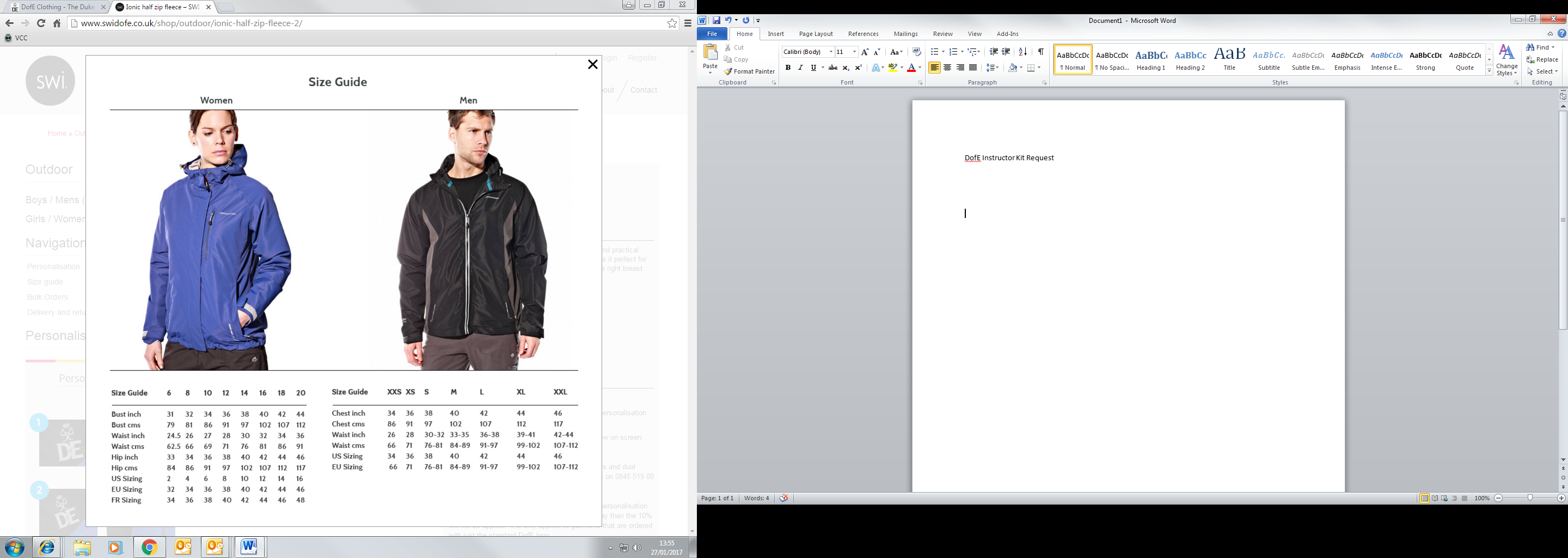 T-Shirt, Hoodies or Fleece Size Guide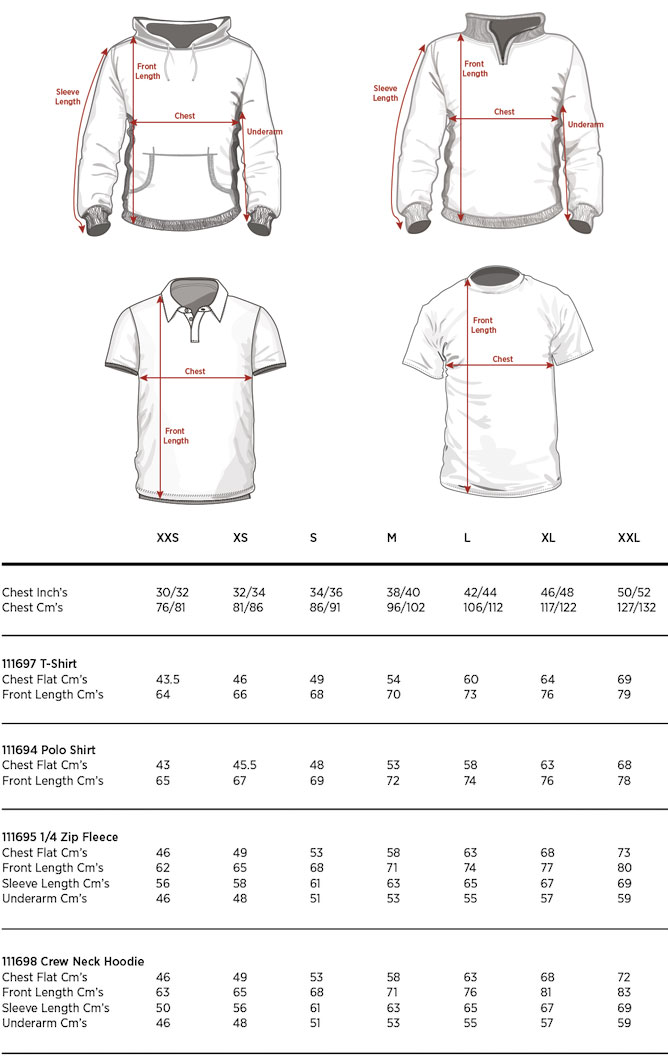 DofE FEMALE Participant Kit Request for ………………………………………………………….Please use tables below for guidance on sizing as kit cannot be returned once embroidered.Note: The Fleece/Hoodie and T-Shirt will belong to you. Outdoor coats will not and are to be returned to the Unit on completion of your award.Outdoor Jacket Size Guide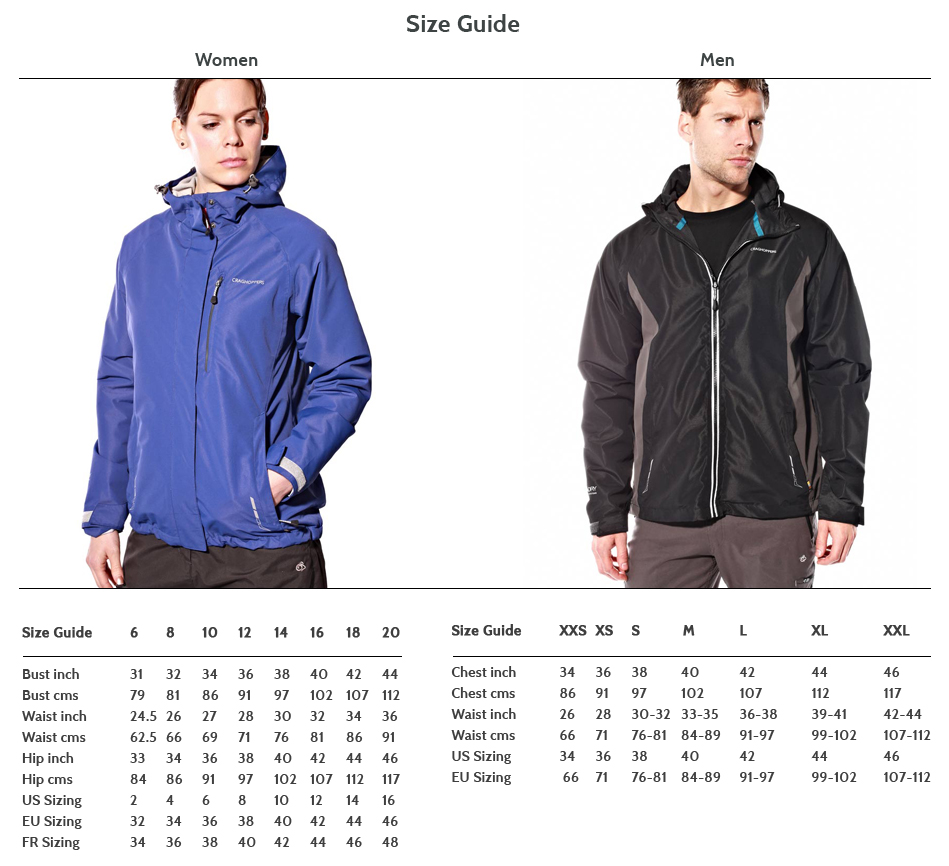 T-Shirt, Hoodies or Fleece Size GuideClothing TypeSizePreferred name on clothingOutdoor CoatHoodie* or Fleece* (*delete as appropriate)T-ShirtClothing TypeSizePreferred name on clothingOutdoor CoatHoodie* or Fleece* (*delete as appropriate)T-Shirt